71st National Debate TournamentInformation Packet	On behalf of the University of Kansas I would like to welcome you to the 71st National Debate Tournament at KU. If you have any problems, questions or concerns that we can help solve please let us know. You can communicate with me at sharris@ku.edu or 785 760-3054. We will do our best to try and make the tournament a pleasant experience.Scott L. HarrisDavid B. Pittaway Director of DebateUniversity of KansasPacket IndexTournament Schedule			pp. 2-4Team Pictures Information		p. 5Directions to Campus and Parking	p. 6Campus Map				p. 7Emergency Contact Numbers		p. 8Campus wireless Access			p. 8Rooms on Campus			p. 9General Campus Information		pp. 10-11Medical Emergency Info			p. 11Live Stream Information		p. 12Meals on Campus			pp. 14-15Restaurant Guide			pp. 16-21Tournament ScheduleThursday, March 23            9:00-11:00      Registration 					Marriott Quail Ballroom            11:00-1:00      NDT Board of Trustees Meeting		Marriott Quail Ballroom            1:00-4:00        NDT Committee Meeting			Marriott Salon B-C	2:00-6:30	Team Photographs				Marriott Quail IV            4:00-5:00        Late Registration				Marriott Quail Ballroom            6:30                 Reception and Pre-Tournament Awards	Marriott Grand BallroomFriday, March 24            7:30 AM          Breakfast (BEST Conference Center)8:00      	Announcement of Round I (BEST Conference Center—Streaming in 		BEST 120 and REGENTS CENTER 120 Hawks Nest)                  8:50 		Round I Start Time (Decisions 11:35)            11:30 	         	Lunch (BEST Conference Center)12:30          	Announcement of Round II (BEST Conference Center—Streaming in 		BEST 120 and REGENTS CENTER 120 Hawks Nest)                  1:20		Round II Start Time (Decisions 4:05)4:30                 Announcement of Round III (BEST Conference Center—Streaming in 		BEST 120 and REGENTS CENTER 120 Hawks Nest)5:35 		Round III Start Time (Decisions due at 8:20)Saturday, March 25            7:30 AM          Breakfast (BEST Conference Center)8:00                 Announcement of Round IV (BEST Conference Center—Streaming in 		BEST 120 and REGENTS CENTER 120 Hawks Nest)9:00 		Round IV Start Time (Decisions due at 11:45)            11:30               Lunch (BEST Conference Center)12:30               Announcement of Round V (BEST Conference Center—Streaming in 		BEST 120 and REGENTS CENTER 120 Hawks Nest)1:20 		Round V Start Time (Decisions 4:05)4:30                Announcement of Round V (BEST Conference Center—Streaming in 		BEST 120 and REGENTS CENTER 120 Hawks Nest)5:35 		Round III Start Time (Decisions due at 8:20)
Sunday, March 26            7:30 AM          Breakfast (BEST Conference Center)8:00                 Announcement of Round VII (BEST Conference Center—Streaming in 		BEST 120 and REGENTS CENTER 120 Hawks Nest) 	9:00		Round VII Start Time (Decisions due at 11:45)            11:30               Lunch (BEST Conference Center)12:30 PM        Announcement of Round VIII (BEST Conference Center—Streaming in 		BEST 120 and REGENTS CENTER 120 Hawks Nest)1:20		Round VIII Start Time (Decision time 4:05)5:00                 Announcement first elimination round (BEST Conference Center—		Streaming in BEST 120 and REGENTS CENTER 120 Hawks Nest)6:00		First Elimination Round Start Time (Decisions due at 8:45)            9:30                 Awards Banquet				Marriott Grand BallroomMonday, March 27	7:00 AM	Drawing of Octafinal judges			Marriott Sunflower Room	7:30 		Announcement of Octafinals			Marriott Grand Ballroom	8:00		Octafinal round begins			Marriott Conference rooms			(Rounds continue throughout the day)Team PicturesTeam pictures will be taken between 2 and 6:30 on Thursday in Quail IV at the Marriott. You should sign up for a timeslot. We have to get pictures taken for 44 teams so we apologize if you do not get the ideal time for you. If you do not get your picture taken during this time, we will try to find an alternative time.The link for signing up is:https://docs.google.com/spreadsheets/d/1j-8mHhZASsQjwmO7PvEV7Wq0Jq1tmEto09bxUXXEFYw/edit?usp=sharingJoe Getto will be the tournament photographer and will be taking pictures throughout the tournament. If you do not wish your picture taken, please let him knowDirections to KU Edwards CampusThe Campus is approximately 5 miles from the Marriott and should take about 12 minutes driving time.For using your google map app the address to Campus is 12,600 Quivera Rd. Overland Park, KS.Head directly Southwest out of the Marriott parking lot on to Marty Avenue for .2 miles.  Turn right on College Ave. and drive 2.8 miles to Quivera Road. (JCCC will be across from you on the other side of Quivera). Turn left on Quivera and drive 2 miles and the Edwards Campus will be on your right. Take the first right the turn past 125th street, just before the Phillips 66 station, to get easiest access to the Parking lots. Parking on KU Edwards CampusAll of the campus parking is free and you may park in any of the lots. Announcements and food will be served in the Conference Center in the BEST building so you may want to park near the far end of the building. We encourage you to park in Northwest or Northeast parking lots. Campus Map12600 Quivira Road
Overland Park, KS 66213
913-897-8400
KU Edwards Campus Map (PDF)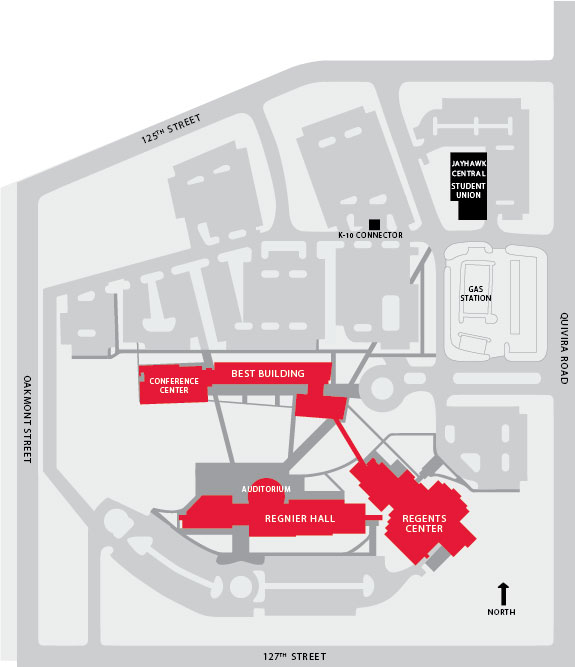 Edwards Campus InformationWelcome to the KU Edwards Campus!We are excited to host the 71st National Debate TournamentKU Edwards Staff (phone numbers):Events team: 913-213-4629 or reach Laurie Brown 913-221-1246Public Safety: 913-897-8700Facilities: 913-832-9159IT: 913-626-9619KU Debate StaffScott Harris: 785 760 3054Wireless Access:On CampusThe KU IT provides a robust and secure wireless network for guests.  This network is more than adequate to accommodate daily campus operations. However, it is possible that your team may experience difficulties or slowness connecting to the wireless network because of the number of users over the weekend. This occurs when large numbers of users are establishing simultaneous connections. If users continue to experience failed attempts or receive an error message, they should try again at a later time.KU provides two ways to get Wi-Fi on your personal device. First, KUGuest (open/unsecured) which is easy to connect and disconnect from.  You will need to accept the agreement and you are connected, no password or username needed.Second, KU-Passport which is a secured wireless connection.  To connect to KU-Passport follow these steps:Connect to Wi-Fi SSID KU-PassportOpen a browser and go to any page, or wireless.ku.eduYou will be prompted for user and password:Guest User Name:   ndt2017Password: debateAt HotelInternet code for the Conference area on the first floor of the Marriott is NDTRooms on CampusBEST Conference Center- teams will meet here for announcements of rounds and mealsBEST 120- Overflow room for announcements and meals  Regents Center Hawks Nest- Research/Work area for squads/Scouting HeadquartersBEST 280- Central Administration and Media RoomRegnier Hall 363- Quiet RoomBEST 345/245- Tab RoomsAll Gender Inclusive Restrooms- Second Floor Regents Center, Second Floor BESTBEST 220- High School Meeting roomCompetition Rooms:BEST Building:		First Floor: 	125, 130, 135, 160, 170Second Floor: 	215, 225, 230, 235 		Third Floor: 	320, 325, 330, 335, Regents Center:	First Floor: 	100, 108, 110, Second Floor: 	215, 223, 225, 227Regnier Hall: 		First Floor: 	150, 151, 152, 153, 154, 155, 156, 163, 165Second Floor:	251, 252, 253, 254, 255, 256, 263, 265 			Third Floor:	352, 354, 356, 369Link to Building Floor Plans  http://edwardscampus.ku.edu/floor-plansGeneral Campus InformationSmoking on Campus:No smoking is allowed in buildings (including e-cigarettes) and only permitted a minimum of 46 feet from our buildings (Must be 46 feet away from building awnings not front doors). We ask that smokers and other room rental guests be respectful and put cigarettes, wrappers and other trash in the proper receptacles.Vending/ water bottle fillers:Company kitchen vending is available in the Regents Center Hawks Nest. It takes credit cards /debit cards only.  Coke machines and chips/candy bars can be purchased by cash or credit from machines in BEST and Regnier Hall. The tournament will have snacks and drinks available free for participants.Water bottle fillers- Refilling stations are available on first floor of BEST Building by Conference CenterLost and Found:Regents Center front desk- If you find something or lose something, this is the place to turn it in or check on if it has been turned in.Printing:Regents Center front desk provides access passes for printing needs. You will be assigned a username and password for each pass. Can’t add funds to a pass. No refunds will be issued for unused value left on the pass. IT can assist should you have issues using the pass. $1.00  		13 black and white 8.5x11 sheets of paper$5.00		63 black and white 8.5x11 sheets of paper$10,00		125 black and white 8.5x11 sheets of paperWeather safety:Should we be under a Tornado/Severe Thunderstorm Warning and asked to take cover:Regnier Hall – head to basement. Stairs are in lobby of Regnier Hall by front entranceRegents Center- head to basement. Stairs are on first floor of building across from the front deskBEST Building- In Northeast area of building- head to basementIn Northwest area of building (by conference center) head to stairwell or restrooms/vending spaceTemperature adjustments:Please encourage attendees to dress in layers. We will do everything possible to make guests comfortable, but it is difficult to please everyone with room temperatures. During the cold weather season, room temperatures should be maintained 69°F- 72°F when occupied. During the warm weather season, room temperatures should be maintained at 73°F to 76°F when occupied. BEST is a green building and will adjust once people are in the room. Medical Emergency InformationHospitalOverland Park Regional Medical Center	(Hospital/Emergency Room)8717 W 110th St #500 · (913) 469-1599Prompt CareCareNow					(Urgent Care Facility)9507 Antioch · Overland Park, KS (913) 227-4631PharmaciesWalmart Pharmacy 10303 Metcalf Overland Pk, KS 913-642-3759Walgreens Pharmacy 9500 Antioch Rd., Overland Park, KS 913-381-0138CVS Pharmacy 9501 Nall Rd. Overland Park, KS 913 648-1210Live StreamingJoe Leeson-Schatz and Luke Hartman will be in charge of live streaming debates. We will ask before live streaming debates to make certain that you are not streamed against your wishes. The links for watching live streamed debates: Joe Leeson-Schatz https://www.youtube.com/user/sailorferrets/Luke Hartman https://www.youtube.com/channel/UCgb8XnkfPLWp1leBMQnmJFwMenu for Campus MealsThe tournament will be providing breakfast and lunch each day on campus. The caterer for the tournament is Affordable Elegance. This is the general menu for the meals this weekend. There will be some changes to the menu to accommodate requests we have made, (for example there should be a non-pork meat option available for lunch Saturday) but this is a fairly close guide to the menu for the weekend for breakfast and lunch each day of the tournament. We will also make snacks and beverages available before the third round each day at the tournament.Meals served:Breakfast and Lunch served (Friday thru Sunday):Breakfast 7:30 am to 8:00 am- 		BEST Building west lobby				BEST Building East lobby for those with special dietary needsLunch 11:30 am to 12:30 pm-		 BEST Building West Lobby,					 BEST Building East lobby for those with special dietary needsCoffee/Hot tea and soda pop:Available outside BEST Conference Center, BEST 120 and  Regents Center Hawks NestFriday, March 24BreakfastBiscuits & Gravy Homemade biscuits with creamy sausage gravy Scrambled Eggs Potatoes O'Brien Diced Idaho potatoes fried with onions and red & green peppers VEGAN MENU: Cubed Fruit Medley Fresh fruit assortment including watermelon, pineapple, honeydew melon, cantaloupe, strawberries, grapes and kiwi Quiche Sun-dried tomato, Mushroom, and Spinach Tofu QuicheLunch  Fresh Garden Salad A blend of Iceberg & Romaine lettuce with red cabbage and shredded carrot; accented with cucumber slices and Roma tomato wedges. Ranch & Italian dressings served on the side. Baked Herb Chicken, Bone-In Mixed Pieces Coated in French herbs, baked to perfectionParslied, Buttered New Potatoes Baby new red potatoes steamed & accented with butter, fresh garlic, lemon & parsley Green Bean Almondine Seasoned green beans tossed with toasted almonds Rolls & Butter VEGAN & VEGETARIAN MENU: Shephard's Pie French Bread Saturday, March 25Breakfast Cubed Fruit Medley Fresh fruit assortment including watermelon, pineapple, honeydew melon, cantaloupe, strawberries, grapes and kiwi Assorted Breakfast Breads An assortment of homemade cinnamon rolls, muffins, coffee cakes, scones, bagels, and Danish Italian Strata Egg mixture blended with Italian sausage, onion, red & green peppers, spinach & fresh grated Parmesan & Cheddar cheese VEGAN & VEGETARIAN MENU: Cubed Fruit Medley Fresh fruit assortment including watermelon, pineapple, honeydew melon, cantaloupe, strawberries, grapes and kiwi Vegan French ToastLunch BBQ LUNCH MENU: Pulled Pork Sandwich Hickory Smoked Baked Beans Potato Salad Creamy Coleslaw BBQ Sauce & Pickles VEGAN & VEGETARIAN MENU: Stuffed Portabello Mushroom French Bread Sunday, March 26BreakfastWaffles w/ Maple & Banana Foster's Syrup Sausage Links Scrambled Eggs VEGAN MENU: Cubed Fruit Medley Fresh fruit assortment including watermelon, pineapple, honeydew melon, cantaloupe, strawberries, grapes and kiwi Tofu Breakfast Taco's DRINK STATION: Orange Juice Regular Coffee Decaffeinated CoffeeLunch Fresh Garden Salad A blend of Iceberg & Romaine lettuce with red cabbage and shredded carrot; accented with cucumber slices and Roma tomato wedges. Ranch & Italian dressings served on the side. Chicken Penne Pasta Alfredo Tender chicken breast chunks, sauteed with zucchinni, yellow squash & red peppers with penne pasta tossed in a creamy Alfredo sauce Mostaciolli with Meat Sauce Mostaciolli noodles with seasoned ground beef & Italian sausage in a tangy Marinara, topped with Mozzarella cheese Italian Green Beans Seasoned green beans mingled with onions and red peppers Breadsticks VEGAN MENU: Mostaciolli with Red Sauce Garlic French Toast GLUTEN FREE MENU: Chicken Penne Pasta Alfredo w/ Gluten free noodles Mostaciolli w/ Meat Sauce & Gluten free noodles VEGETARIAN MENU: Vegetarian Pasta Restaurant GuideBBQKansas City prides itself on its Barbeque. If your dietary preferences permit, you can join in on a long standing debate among Kansas Citians on what is the best BBQ in town.Jack Stack Barbecue 9520 Metcalf Overland Park, KSJoe’s Kansas City BBQ 11723 Roe Ave, Leawood, KS  (closer to hotel)Joe’s Kansas City BBQ 11950 S Strang Line Rd, KS (closer to campus)Gates Bar-B-Q 2001 W. 103rd Terrace, Leawood, KSBurnt End BBQ 11831 Metcalf, Overland Park KSBrobecks Barbeque 4615 Indian Creek Pkwy, Overland Park KSWalking Distance of HotelMcDonaldsApplebee’sPaneraKorma Sutra (Indian)Le Peep (breakfast/brunch)210 Bar & Grill  (Marriott hotel restaurant received good reviews during CEDA)North of CampusQuivira Road and 119th StreetStoll Park Retail and Professional Center      Barley’s Brewhaus 913-663-4099Corner of Quivira and 119thbarleysbrewhaus.com/opTalk of the Town Grill & Bar 913-661-9922Corner of Quivira and 119thtalkofthetowngrill.comJoy Food 913-696-998511920 W. 119th St.joyfoodoverlandpark.comLittle Caesars 913-681-959111937 W. 119th #103littlecaesarsoverlandpark.comIrina’s Gourmet Bakery 913-498-8864Quivira Road and College NW CornerCollege SquareBoston Market 913-663-188812120 College Blvd.bostonmarket.com/location/overland-park-ksDomino’s 913-894-414411036 Quivira dominos.comGert’s Grille 913-469-550512018 College Blvd.gertsgrille.comHen House Deli 913-685-840011930 College Blvd.McDonald’s 913-469-047411000 Quivira Rd.mcdonalds.comSubway  913-469-164111024 Quivira Rd.subway.comTaco Bell 913-338-1402; tacobell.com12208 College Blvd.Quivira Road and College SE CornerCollege VillageGreek Cuisine 913-338-065711811 College Blvdgreekcuisinerestaurant.comNan Jing Restaurant 913-469-154111729 College Blvdnanjingrestaurant.comPizza Hut 913-469-571411719 College Blvdpizzahut.comRicco’s Italian Restaurant  913-469-840511801 College Blvdriccoskc.comTequila Harry’s 913-469-664411817 College Blvdtequilaharrys.comTwisted Fresh 913-387-481111737 College Blvdtwistedfresh.comWooden Spoon 913-345-984911823 College BlvdPanera  913-327-541811401 College BlvdSouth of CampusQuivira Road and 135thPrice Chopper Center   Burger King 816-394-914211810 W 135th St.bk.comMcDonald’s 913-685-85958750 W. 135th St.mcdonalds.comPrice Chopper Deli 913-685-866611700 W 135th St.pricechopper.comStarbucks 816-663-250811870 W 135th St.starbucks.comImo’s Pizza 913-529-466711552 W 135th St.imospizza.comIzumi Japanese Steak & Sushi  913-851-885811658 W. 135th St.facebook.com/pages/Izumi-Japanese-Steak-Sushi/Taste of Africa 913-897-100011240 W 135th St.facebook.com/pages/Taste-of-Africa/Johnny Brusco’s New York Style Pizza 913-897-816011228 W 135th St.bruscoskc.comQuivira Road and 135 SW Corner Prairie CenterJon Russell’s BBQ 913-213-694412094 W 135th St.jonrussellsbbq.con Mai Thai 913-681-999512250 W 135th St.maithaiusa.comSmoothie King 93-897-252512050 W 135th St.smoothieking.comClose By – West on 119th to  Black Bob/Strang LineChick-fil-a 913-829-760012087 S. Blackbob Rdchick-fil-a.comFive Guys 913-780-498714965 W. 119th St.fiveguys.comMr. Gyros 913-393-010414983 W. 119th St.mrgyroskc.comOlive Garden 913-768-437215090 W. 119th St.olivegarden.comPanera 913-782-430015108 W. 119th St.panera-kansas.comPei Wei 913-254-728315141 W. 119th St.peiwei.comPopeye’s Chicken  913-768-877815204 W. 119th St.popeyes.com/olatheRed Lobster 913-764-150314904 W. 119th St.redlobster.comStarbucks 913 393-440015345 W. 119th St.starbucks.comChipotle 913-393-3319 15100 W. 119th St.chipotle.comFreddy’s Frozen Custard & Steakburgers 913-815-927411775 S. Blackbob Rd There are many, many other options in the area. Let your google maps find what you wish.